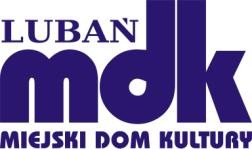 		REGULAMIN			Konkursu oratorskiego „Mój bohater stąd””Hasło konkursu: „Mój bohater”Cele konkursu:kultywowanie tradycji,rozwijanie zainteresowań plastycznych i historycznych lokalnej społeczności,wspieranie talentów,aktywizacja uczniów i seniorów poprzez prezentowanie i honorowanie ich dokonań,ośmielenie młodzieży i seniorów  do przemawiania, argumentowania, prezentowania swojego stanowiska, kształtowania i wyrażania poglądów,zachęcenie uczniów i seniorów do wypowiadania się w sposób pełny i bogaty, co jest niezmiernie ważne w dobie krótkich tekstowych wiadomości wysyłanych na odległośćnawiązywania kontaktu ze słuchaczami oraz motywowanie uczestników konkursu do zaprezentowania swoich zdolności krasomówczych na wybrany temat w formie przemówienia przed publicznością.Konkurs przeznaczony jest dla uczniów klas IV - VIII szkół podstawowych oraz Osób  50+. z terenu miasta LubańUdział w konkursie polega na przygotowaniu własnej wypowiedzi, będącej interpretacją i/lub nawiązującej do tematu przewodniego konkursu.Wystąpienie może trwać od 3 do 5 minut z tolerancją do 30 sekund (poniżej lub powyżej określonego czasu). Podczas konkursu finałowego uczestnik konkursu będzie widział licznik czasu dzięki czemu będzie mógł kontrolować czas trwania swojej wypowiedzi.Prezentacje będą oceniane w trzech kategoriach: I kategoria 50+II kategoria: uczniowie klas IV – VI,III kategoria: uczniowie klas VII – VIII,Szkoły w drodze eliminacji określonej na własnych zasadach wyłaniają maksymalnie po 3 laureatów z każdej kategorii wiekowej.Wyłonieni w szkołach uczestnicy wezmą udział w konkursie finałowym 30 maja 2023 r. o godz. 9.30 w sali lustrzanej Miejskiego Domu Kultury w Lubaniu, wg ustalonej przez organizatora kolejności. Kartę-zgłoszenie wraz z oświadczeniem i zgodą oraz wypowiedzią w formie tekstu (plik należy opisać imieniem i nazwiskiem oraz kategorią) należy złożyć w sekretariacie Miejskiego Domu Kultury w Lubaniu, ul. Kościuszki 4, najpóźniej do 23 maja 2023 r. do godz. 15:00.Powołane przez organizatora jury konkursu będzie oceniało:- Zgodność z tematem i wyraźny cel.- Przejrzystość struktury, zrozumiałe ujęcie tematu.- Bogactwo i różnorodność słownictwa oraz struktur językowych. - Poprawność językowa.- Wymowa i akcent.- Przygotowanie i płynność (zaangażowanie).- Naturalność i swoboda w kontakcie ze słuchaczami.- Modulacja głosu: głośność, intonacja, pauzy, dykcja.- Mowa ciała: pozycja, ruch, gestykulacja.Zwycięzcy poszczególnych kategorii otrzymają nagrody rzeczowe, a wszyscy uczestnicy zakwalifikowani do finału pamiątkowe dyplomy. Przewidziane są także wyróżnienia.11.	Organizatorzy konkursu zastrzegają sobie prawo do opublikowania imienia, nazwiska i informacji o laureatach konkursu oraz umieszczenie tych informacji w materiałach reklamowych organizatorów oraz w mediach i na stronach internetowych.12.	Przekazanie Karty Zgłoszenia na konkurs oratorski pn. „Mój bohater” wraz ze stosownym oświadczeniem i zgodą jest równoznaczne z akceptacją niniejszego regulaminu.Organizator konkursu: Miejski Dom Kultury w Lubaniu.